This graph was used in the article was to show how over time those who were attacked by sharks were predominately becoming surface recreationist.http://abcnews.go.com/US/shark-attacks-told-graphs/story?id=31779076 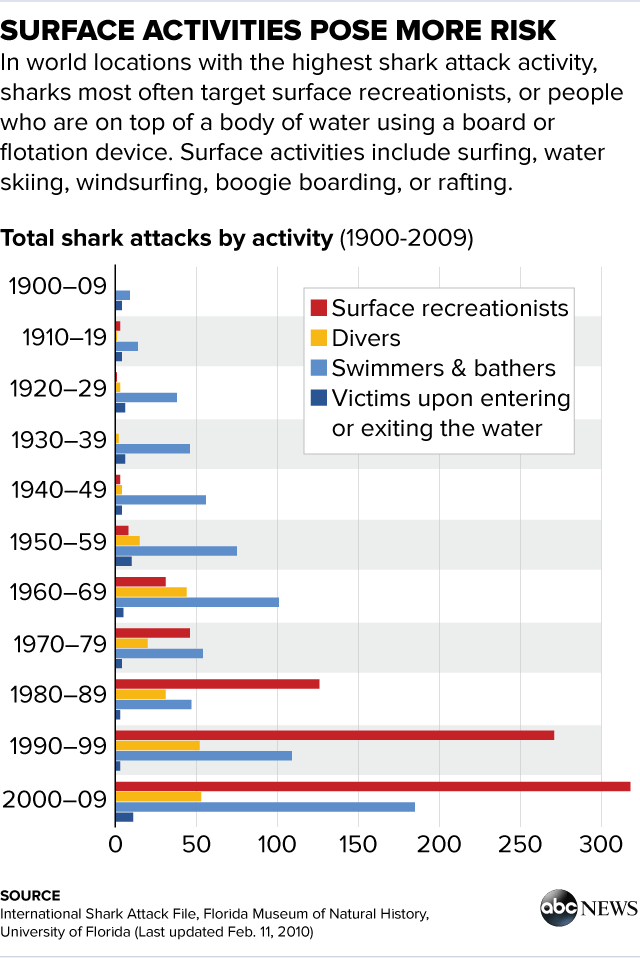 